Ordo Urbıum Nobılıum: İçerik ve Kapsam 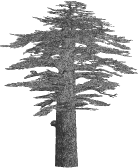 The Content and Scope of the Ordo Urbıum NobılıumErkan KURUL Fatih YILMAZBordeaux’ya aşığım, Roma’ya ise hürmet ediyorum. Burada bir yurttaş, her iki kentteyse consulum… (Auson. Ordo. 166-168)MS IV. yüzyılın önde gelen şair ve de devlet adamlarından biri olarak kabul edilen Bordeauxlu Decimus Magnus Ausonius (MS ca. 310-394), umumiyetle Latince kaleme aldığı eserleri kapsamında büyük bir şöhret elde etmiş ve yine Latin kültürü-edebiyatı hususunda sürdürdüğü çalışmalarıyla ününe cihanşümul bir biçim kazandırmıştır. Kendisinin günümüze ulaşabilmiş eserleri genel bir ölçekte değerlendirilecek olduğunda, metin haline getirdiği çalışmalarının külliyatlı ve de uzun olmaması, ilaveten didaktik bir üslup ve ağdalı bir dille kaleme alınmış olması ön plana çıkmaktadır. Bu eserler temel olarak düzyazı ile şiir olmak üzere iki ana gruba ayrılmakla birlikte, konu-kurgu bakımından birbirinden tamamıyla bağımsız ve farklı içeriğe sahip geniş bir koleksiyon oluşturmaktadır. Eserlerinden bazıları, -incelediğimiz şiir de bu gruba dâhil edilmektedir- Geç Antikçağda çeşitli eğitim kurumları bünyesinde ders almakta olan öğrenciler için bilgi verici bir içeriğe sahip olması bakımından eğitim kitabı niteliğine de sahip olmuştur (özellikle Latin edebiyatı, rhetorika ve coğrafya gibi alanlar özelinde). Buna mukabil, hayatının büyük bir bölümünü bir Hıristiyan olarak geçirdiği düşünülen (söz konusu dini tam olarak ne zaman ya da ne şekilde benimsediği halen karanlıkta kalmakla birlikte) Ausonius’un eserlerinin belirli bir kısmı, Hıristiyanlık dinine özgü hususlar ve ayrıntılar içermesi bakımından teolojik bir ölçeğe de sahiptir. Ausonius’un çalışmaları çerçevesinde mutlaka göz önünde bulundurulması gereken diğer bir husus, kaleme aldığı şiirlerinin bir bölümünün biçimsel olarak heksameter (= altılı hece ölçüsü) formuna ve de elegiak (= mersiye, ağıt) tarzına sahip olmasıdır. Diğer bir yandan, Ausonius’un yazım stili-üslubu genellikle ince, dost canlısı, seviyeli ve de nüktedan olarak tanımlanmaktadır. Bütün bu özellikleriyle Ausonius, kendi döneminden sonra yaşayan okuryazar zümre nazarında çoğunlukla  poeta (= şair) kimliğiyle tanınmıştır. Kendisinin şair kimliğiyle kâğıda döktüğü ve aynı zamanda en önemli şiirlerinden biri niteliğine sahip Ordo Urbium Nobilium, şairin yaşadığı (ya da daha sonraki) zaman dilimine tarihlendirilen çeşitli kopyalarda Catalogus Urbium Nobilium başlığıyla da anılmaktadır. Lakin Latin-Batı edebiyatında daha sıklıkla kullanılan ve kabul gören başlık metnimizde esas alınan başlıktır. Ausonius tarafından kaleme alınan çalışmaların kronolojik bir değerlendirmesi yapıldığında ve bu değerlendirme metin içerisindeki tarihsel verilerle bütünleştirildiğinde, Ordo Urbium Nobilium başlıklı şiirin, şairin yaşamının son yıllarında kaleme alındığı ve de MS 388 yılından sonraya tarihlendirilebileceği öngörülmektedir. Metin esas itibariyle resmi bölünmenin eşiğinde olan Roma İmparatorluğu bünyesinde varlığını sürdürmekte olan ve yazarın yaşadığı dönemdeki ehemmiyetleriyle (ya da Kartaca örneğinde olduğu üzere geçmiş yüzyıllardaki güçlerine müstahak olarak) anılmaya değer yirmi önemli kenti belirli bir düzen içerisinde listeleyerek bütüncül bir kent arşivi sunmaktadır. Bu bağlamda şiir, Roma ile başlatılmakta ve şairin memleketi Bordeaux ile sonlandırılmaktadır. Kentler, genel olarak bütüncül ve tematik bir ölçekte değerlendirildiğinde şiirde anılan yerleşim birimlerinin neredeyse tamamının nehir, deniz ya da okyanus kıyısında yer aldıkları görülmektedir. Bu sebeple de, şairin anılmaya değer olarak nitelendirdiği kentler -özellikle- liman yerleşimi olma özellikleriyle ve dolayısıyla da münferit ticari merkezler olarak (emporium) öne çıkmaktadır. Bu husus da, bilhassa thalassografik çerçevede oldukça önem arz etmektedir. Ayrıca, thalassokrasinin kentsel gelişim süreci üzerindeki etkisini de gözler önüne sermektedir. Şiir anlatısı dâhilindeki kent seçimleri, şairin bilimsel gözlemleme yöntemleri ve yazınsal üslubunun anlaşılabilmesi hususunda önemli ipuçları vermektedir. Bu minvalde öncelikle belirtilmesi ve tartışılması gereken husus, şairin konu edineceği kent seçiminde -neden?- tarafsız bir bakış açısıyla tercihte bulunamamış olmasıdır. Ausonius’un Roma’yı kentlerin en önde geleni (prima) ve de görkemlisi (aurea) olarak addetmesi ve kenti şiirin başına yerleştirmesi, elbette ki saray erkânına yakın ve de son derece önemli idari görevlerde bulunmuş bir magistratus olarak kendisinin başkente olan saygısının ve hürmetinin, dolaylı olarak da tarafgirliğinin bir yansımasıdır. Buna mukabil, memleketi Bordeaux’nun ise şiirin sonunda yer alması, şairin doğduğu kenti küçümsediğine ya da hor gördüğüne değil, bilakis memleketini de tıpkı Roma gibi yüceltme ve -neredeyse- ona denk tutma eğilimine sahip olduğuna işaret etmektedir. Zira Ausonius nezdinde, şiirinde yer alan yirmi kentin sıralamasında/düzenlenmesinde (ordo urbium) belirli kıstaslar -muhakkak ki- göz önünde bulundurulmuş olsa da, şairin kadim Roma İmparatorluğu’nun başkenti Roma ile son derece tutkulu bir şekilde bağlı bulunduğu vatanı Bordeaux için bazı iltimaslar tanımış olduğu kolaylıkla anlaşılabilmektedir. Buna mukabil; Roma’nın yalnızca bir dizeyle anılmış olması, buna karşılık Bordeaux’nun ise kırk bir dizeyle tasvir edilmesi, yine bir hürmetsizlik ya da kayırma belirteci olarak algılanmamalıdır. Zira şairin Roma’yı sadece bir dizeyle anmasının en geçerli sebebi, âlemşümul bir nama sahip olan başkent (hatta Romalılar nezdinde dünyanın merkezi) hakkındaki neredeyse her detayın tüm okuryazar zümre ve aynı zamanda avam çoğunluk tarafından gayet iyi bilinmesidir. Tabiri caizse, bu kentin herhangi bir tanıtıma ya da reklama ihtiyaç duymamasıdır. Böylelikle yazar; alegorik manada da olsa Roma’ya duyduğu derin sadakatini ve hürmetini gözler önüne sermektedir. Böylelikle de son derece kısa ve öz bir tanıtımla Roma hakkındaki anlatısını sonlandırmaktadır (öyle ki zamanımızda dahi herhangi bir kenti sadece tek dizeyle veya yedi kelimeyle, böylesine azametli şekilde tanımlamak oldukça güçtür). Sonuç itibarıyla Ausonius, kenti bir dizeyle tanımlamayı yeterli görmekle ona mistik bir yücelik kazandırmayı amaçlamaktadır. Benzer bir şekilde, memleketi Bordeaux için kırk bir dize kaleme alarak da, kendi kentinin Roma’dan çok daha üstün olduğunu ve anılmaya ya da tasvir edilmeye değecek daha fazla özelliği bulunduğunu ispat etme ülküsüyle hareket etmemektedir. Ausonius’un buradaki birincil ereği, kendi kentini dillendirmeye daha fazla gerek duymasıyla ilintili olmalıdır. Bu suretle de, son derece yüksek bir şöhret elde etmiş ve ayrıca önemli mevkilere ulaşmış bir şair olarak yaşamının son döneminde kaleme aldığı böylesi bir şiirde memleketine yer vermesi, ona karşı sevgisini ve sadakatini taçlandırma gayesine dayandırılmaktadır.Ordo Urbium Nobilium: İçerik ve KapsamAusonius, şiirindeki kent anlatısına öncelikle günümüzde İtalya’nın başkenti olan kadim Roma’yı bir dizeyle anarak başlar. Şairin eserinin başında Roma’yı anmasının asli amacı henüz resmi bölünmeyi tam olarak gerçekleştirmemiş imperium Romanum’un bin yılı aşan mazisiyle -tartışmasız- en önemli kenti konumuna sahip Roma’ya karşı saygı gösterisinde bulunmaktır. Bu övgü dolu dizeyle gerçekleştirilen abidevi başlangıç, antikçağ boyunca izleri takip edilebilen onurlandırma-methetme geleneğinin edebi bir yansıması olarak da yorumlanabilir. Böylelikle şair, son derece önemli makamlara ulaşmış bir devlet adamı kimliğiyle orantılı olarak hem imparatorluğun başkenti Roma’ya karşı zatî yükümlülüğünü yerine getirmiş, hem de mevcut kültürel-siyasal ortam özelinde güç kaybetmekte olan kente (romantik manada olsa da) himmet ve güç atfetmiştir. Öyle ki, klasik Latin edebiyatı genelinde ve benzer amaçlar kapsamında, güçlü bir durumda olsun ya da olmasın Roma’yı övmek için kullanılan farklı sıfatların varlığı da bilinmektedir. Bunlar arasında ön plana çıkan ilk üçüyse; aurea, aeterna ve sacra şeklinde öne çıkmaktadır.Roma’yı takiben; ülkemizin en önemli kenti olan İstanbul, yani Doğu Roma İmparatorluğu dönemindeki adıyla Constantinopolis ile günümüzde Tunus sınırları içerisinde yer alan ünlü Kartaca kentlerinin tasvirine on üç dize ayrılmıştır. Bu kentlerin anlatısında ikincilik ya da üçüncülük mevkilerinin hangi kentte ait olduğu ya da hangisinin bir diğerinden daha üstün bir konumda bulunduğu muallaktır. Bu belirsizliğin Ausonius tarafından taammüden yaratıldığı düşünülmekle birlikte, tıpkı Roma gibi Constantinopolis’in de mevcut idari merkezlerden biri olmasından ötürü şairin ona bir imtiyaz tanıma eğiliminde olduğu, bu nedenle de Kartaca’ya nazaran Constantinopolis’i ikinciliğe yerleştirmeyi arzuladığı anlaşılmaktadır. Ayrıca Constantinopolis’in, şairin yaşadığı dönemdeki yükselişine (fortuna recens = mevcut talihi, serveti bakımından) atıfta bulunulurken, MÖ 146 yılında Romalılar tarafından topraklarına tuz dökülerek tarih sahnesinden silinen Kartaca ise yitik varsıllığı ve geçmiş serveti bakımından (vetus opulentia = bir zamanlardaki servetiyle, gücüyle) ön plana çıkartılmaktadır. Aynı zamanda, her iki kentin kurucuları olan Elissa ile Constantinus’a da değinilmektedir. Bu doğrultuda kentlerin ata kültlerine dair aktarımda bulunulurken, yine her iki kentin öncül yerleşimcilerince iskân edilen ve büyük ihtimalle mevcut kentlerin akropolislerine işaret eden Lygos ile Brysa adlı ilkel yerleşim birimlerine dair ortografik değerlendirmelerde de bulunulmaktadır. Bu değerlendirme kapsamında, kentlerin öncül akropolisleri için ethnikon bildiren sıfatlara yer verilmektedir (Brysa için Punica, Lygos için ise Byzantina). Anlatı dâhilinde göz önünde bulundurulması gereken diğer bir önemli husus ise, Ausonius’un Kartacalıların geçmişlerinde Romalılar ile yaşadıkları şiddetli anlaşmazlıklara dair gönderimde (ya da kötü niyetle yaklaşılacak olduğunda, nüktedan bir hatırlatmada) bulunulmasıdır. Bu gönderimi gerçekleştirmek içinse; “Romam vix passa priorem: Roma’nın üstünlüğüne güç bela katlanmış olan (Kartaca)” şeklinde bir ibareye yer verilmektedir. Böylelikle, Roma ile Kartaca arasında vuku bulan mücadeleler ekseninde Kartaca’nın Roma’ya zorla da olsa (Kartaca savaşları neticesinde) boyun eğmek zorunda kaldığına vurgu yapılmaktadır. Sonuç olarak da, her iki kentin de birbirine eşit/denk bir şekilde tarih sahnesindeki varlıklarını sürdürmeye devam etmeleri dilenmekte ve mevcut durumlarını koruyabilmek adına geçmişteki şan ve şöhretlerinden feyz almaları salık verilmektedir. Bu suretle, söz konu iki kente dair anlatı sonlandırılmaktadır.Bu kentleri takiben, Constantinopolis ile Kartaca tasvirine benzer bir anlatım günümüzde Mısır’ın en büyük ikinci kenti İskenderiye ile yine ülkemiz sınırları içerisinde yer alan Antakya için geçerlidir. Önceki iki kente benzer şekilde, yine on üç dizeyle anılan bu kentlerin her ikisi de sıralamada benzer ya da eşit addedilmektedir. Lakin bu defa farklı bir yöntem uygulanarak İskenderiye’ye sıralama hususunda esneklik (ya da daha iyimser bir yaklaşımla; seçim hakkı) sunulmaktadır. Bu minvalde şayet İskenderiye’nin dördüncü sıraya koyulmaya razı olması durumunda (vellet Alexandri si quarta colonia poni = eğer Aleksandros’un kenti dördüncülüğü isterse), Antakya’nın üçüncülük mevkiine sahip olabileceği belirtilmektedir. Bu hususlara ek olarak, kent kurucularının Makedon ethnikonları ile ilgili ortaklıklara-bağlantılara gönderim yapılmaktadır. Bu bağlamda; İskenderiye’nin kurucusu Makedon kral Büyük İskender (magnus Alexander te condidit = seni Büyük İskender kurdu) ile onun kumandanlarından biri olan ve Antakya’nın kurucusu olarak bilinen Seleukos I Nikator’un (MÖ 305-281) isimleri (illa Seleucum nuncupat = o [Antakya] Seleukos’a atfedilir) arka arkaya zikredilmektedir. Bu kentlere dair aktarımda göze çarpan diğer bir önemli husus, yazarın her iki şehirdeki karmaşık sosyal düzen ve etnik yapı (günümüzün büyük yerleşim birimlerindeki toplumsal eşitsizlik ve etnik dengesizliğe benzer şekilde) hakkında değerlendirmede bulunmasıdır. Anlatının devamında, Antakya’nın Antikçağ boyunca hem Hellenlerin ve Romalıların hem de Doğu Romalıların baş düşmanı olarak anılan Perslere/Pathlara yakın konumundan dolayı, özellikle Roma ve Doğu Roma İmparatorluğu nezdinde bir sınır karakolu niteliğine sahip olduğu belirtilmektedir (illa quod infidis opponitur aemula Persis = o [Antakya] zalim Perslere rakip sayılır). Bu kentlerin anlatısında son olarak, Seleukos Hanedanlığı genelinde bir gelenek ve krallık mensupları özelinde resmi bir simge haline getirilen çapa figürüyle dağlanma âdeti hakkında değerlendirmede bulunulmaktadır. Bir sonraki sıra, yazarın imparatorluk sarayında bir süre ikamet ettiği ve aynı zamanda genç Gratianus’un eğitmenliğini yürüttüğü yer olarak bilinen, günümüzde Almanya’nın sınırları içerisinde yer alan Trier kentine aittir. Kenti okuyuculara yedi dizeyle aktaran Ausonius, anlatısında Trier’in Rhen ve Mosella nehirlerinin kıyısındaki konumunu ön plana çıkardıktan sonra Trier’in öncelikle Gallia Eyaleti, sonrasındaysa Batı Roma İmparatorluğu sınırları özelinde askeri, idari ve ekonomik açılardan önemli bir konuma sahip olduğu izlenimini uyandırmaktadır. Bu bağlamda, kentin özellikle askeri yönden önemi armipotens (cengâver, savaşkan, yiğit, bıçkın) sıfatının kentin epithetonu olarak kullanılmasıyla vurgulanmaktadır. Anlatı özelinde üzerinde durulması gereken diğer bir önemli husus ise, birinci dizede kullanılan dudum zarfıyla, kentin isminin zikredilmesi konusunda geç kalındığının ve bu sebeple de şairin mahcubiyet duyduğunun ifade edilmesidir. Son olarak, kent surlarıyla ilgili bilgilendirmede bulunulmaktadır.Trier’i takiben günümüz İtalya’sının önemli kültür merkezlerinden biri, aynı zamanda da Roma’dan sonraki en kalabalık yerleşim birimi olan Milan kenti on bir satırla anılmakta ve Ausonius tarafından gerek yurttaşları gerekse de kamusal-özel yapıları bakımından özel bir gayret gösterilerek yüceltilmektedir. Bu yüceltilmenin temel nedeni Milan’ın Batı Roma İmparatorluğu’nun resmi ikametgâhının ve kurumlarının bulunduğu önemli bir idari merkez olması, bu minvalde de son derece görkemli yapıları bünyesinde barındırmasıdır. Böylelikle de şiir anlatısında kentin en önemli övgü kaynağı olarak -elbette ki- mimari yapıları ön plana çıkarılmaktadır. Ancak şair mimari perspektif dışında, kenti her açıdan yüceltmekten geri durmak istememektedir (et Mediolani mira omnia = ve Milan’ın her şeyi mükemmeldir). Övgüye nail olan yapılar arasında, Herculeus adıyla anılan hamam kompleksi dikkat çekmektedir. Şiirde anılan bu hamam kompleksinin Herculius lakabına sahip Batı Roma imparatoru Marcus Aurelius Valerius Maximianus Herculius Augustus (MS 250-310) tarafından inşa ettirilmiş olmalıdır. Öyle ki, Milan’daki önemli kamusal yapıların birçoğu da Batı Roma İmparatorluğu tacını bu kentte giymiş olan imparatorun tahtta bulunduğu döneme tarihlendirilmektedir. Sonuç olarak, genel anlamda yapıları ve mimari donatılarıyla ön plana çıkarılan kentte yine yapı ve mimari donatı özelinde kent içi çekişme tasviri aktarılmaktadır (omnia quae magnis operum velut aemula formis excellunt = bunların [yapıların] her biri üstün sanatsal tarzlarıyla birer rakipmişçesine öne çıkarlar). Bunun ardından da tüm bu mimari öğeler Roma’nın herhangi bir muhitindeki yapıdan aşağı kalmayacak şekilde imgelenmektedir (nec iuncta premit vicinia Romae = öte yandan Roma bünyesindeki bir muhitten aşağı kalmaz).Milan’ın ardından, diğer italik kentlerden biri olan Capua’ya yer verilmektedir. Capua için toplamda on sekiz satır ayrılmıştır. Kent anlatısında öncelikle; Capua’nın önemli bir liman kenti niteliğine sahip olması özelindeki varsıllığına, tarımsal üretim çeşitliliği bağlamındaki avantajına ve ayrıca -özellikle deniz- ticareti potansiyelinin üstünlüğüne övgü yapılmaktadır. Bu övgü, on sekiz satırlık anlatının sadece iki satırını kapsamakta, geri kalan anlatının tamamıysa eleştirel bir üslup barındırmaktadır. Bu eleştirel anlatı kapsamında genel itibarıyla Capua’nın geçmişinde (şiirde rerum dominam Latiique parentem = her şeyin sahibesi ve Latinlerin babası) Roma’ya karşı sürdürdüğü savaş-çatışmalara ve bu savaş-çarpışmalar neticesinde Roma tarafından maruz bırakıldığı cezalara -Kartaca ile mukayese edilerek- vurgu yapılmaktadır. Bu anlatıdaki ana tema ise, Capua’nın geçmişinde (bilhassa Roma Cumhuriyet Dönemi ortalarında) giderek güçlenmekte olan Roma’ya karşı sahip olduğu hybris neticesinde karşı karşıya kaldığı dramatik sonun edebi bir çerçevede yansıtılmasıdır. Böylelikle de, gelecekteki tüm Roma muhaliflerine benzer bir sonla baş başa kalacaklarına dair üstü kapalı bir imada bulunulmaktadır (Roma’yla bir zamanlar sürtüşme içinde olan Kartaca ve Korinthos kentlerinin MÖ 146’da, peş peşe cezalandırılmaları ve yakılıp yıkılmaları bu cezalandırmaya iyi bir örnektir). Sonuç itibarıyla da Ausonius; bir zamanların Roma’sı (= Roma altera quondam) olarak nitelendirdiği Capua’nın sekizinciliğe kadar gerileyen bu konumunun kentin uzunca bir süredir taraf olarak içinde bulunduğu İkinci Kartaca Savaşı sırasındaki tutumuna ve geçmişindeki Roma düşmanlığına bağlamaktadır.Capua’dan sonra, günümüzde yine önemli bir liman kenti olarak bilinen ve İtalya sınırları içerisinde yer alan Aquileia kentine dair dokuz dizelik bir aktarımda bulunulmaktadır. Capua ile birlikte söz konusu iki kent özelinde göz önünde bulundurulması gereken önemli bir husus, Capua’nın sıralamada sekizinci (= octavum), Aquileia’nın ise dokuzuncu (= nona) olarak anılması ve bu iki kentin peş peşe rakamsal bir ibareyle tasvir edilmesidir. Bu kapsamda; Ausonius’un Roma, Kartaca, Antakya, İskenderiye, Capua ve Aquileia kentlerine ait anlatılarda sayı sıfatlarına yer veriyor olması, şiirin kentlerin sıralamasını (ordo) mı yoksa kataloğunu (catalogus) mu içerdiği yönündeki bazı tartışmaları beraberinde getirmektedir. Aquileia anlatısında ön plana çıkan diğer bir husus ise, kentin surlarından ve de limanından (moenibus et portu celeberrima = tahkimatları ve limanıyla son derece ünlü olan) övgüyle bahsedilmesidir. Kentin ve limanının bahis konusu bu yüksek üne sahip olduğu dönem, yaklaşık yüz bin kişilik bir nüfusa ev sahipliği yaptığı MS II. yüzyıl olarak düşünülmektedir. Öyle ki, Aquileia anlatısının girişinde “non erat iste locus = burası bir yerleşim birimi değildi” ibaresine yer verilmektedir. Bu ibareye ek olarak Aquileia hakkında çalışmalarını sürdüren modern araştırmacılar, kentin MÖ 181 yılında Romalılar tarafından bir koloni statüsünde kurulduğu konusunda fikir birliği içerisindedirler. Ayrıca, öncül yerleşim biriminin muhtemelen bu tarihten çok kısa bir süre önce Galyalılarca derme çatma bir yerleşim alanı şeklinde oluşturulmuş olduğunu bildirmektedirler. Diğer yandan da, Galyalıların söz konusu iskânından evvel bölgede herhangi bir ikamet biriminin mevcut olmadığına yönelik tespit ve görüşler bulunmaktadır. Eldeki tüm bu veriler de, kentin ve limanının kuruluşundan sonra çok kısa bir sürede kalkınarak MS II. yüzyılda gücünün doruğuna ulaştığı tezini destekler bir niteliğe kavuşmaktadır. Ausonius, şiirinde Aquileia’ya ayırmış olduğu kısımda coğrafi ve idari odaklı bilgilendirmelerde de bulunmakta ve kentin Illyria Dağları’na dönük bir konuma sahip olduğunu, ayrıca da Romalılar tarafından bir koloni kent statüsünde kurulduğunu aktarmaktadır (Itala ad Illyricos obiecta colonia montes = Illyria Dağları önünde uzanan İtalyan kolonisi [Aquileia]). Son olarak, Romalıların MS 43 yılında Britannia Adası’nı fethetmelerini takiben adada yürütecekleri yeni askeri-ticari faaliyetlere bir üs olarak kurdukları ve Rutupiae (ya da Portus Ritupis) olarak adlandırdıkları koloni kentiyle bağlantılı bir ethnikon niteliğinde kullanılan Rutupinum ibaresine yer verilmektedir. Rutupiae kenti, günümüzde İngiltere’nin Kent vilayetine bağlı ve Richborough ismine sahip bir liman yerleşiminin sınırları içerisinde yer almaktaydı. Ancak Ausonius burada, kentle ilişkili söz konusu ethnikonu Rutupiae ile ilgili bir husustan söz etmek için değil, aksine Britannia Adası’nda yaşayan ve özellikle Roma’ya karşı düşmanca bir tavır sergileyen tüm otokton kavimleri, aynı zamanda da adanın tamamındaki halkları genellemek üzere kullanmıştır. Bu ethnikon ile birlikte kullandığı latro [= haydut, zorba, eşkıya] ismiyle de adayı ve adalıları niteleyen bir tamlama oluşturmuştur. Böylelikle (tıpkı Hellenlerin, kendi ırklarına mensup olmayan ve dillerini bilmeyen tüm topluluklar için kullandıkları Barbarlar [Hellence: βάρβαροι] ibaresinde olduğu üzere), bu adada yaşayanları küçük gören ve tenkit eden bir üslup sergilemiştir. Bu minvalde kelime, Britannia Adası’nda yaşayanları niteleyen Britannus sıfatının olumsuz anlam yüklenmiş ve Latince özelinde en erken kullanım gören türdeşidir.Aquileia’nın ardından, günümüzde Fransa sınırları içerisinde yer alan Arles sekiz dizeyle, “Gallula Roma = Galliacığın Roma’sı” ibaresiyle anılmakta ve böylelikle kentin Gallia coğrafyasındaki üstün konumuna vurgu yapılmaktadır. Ayrıca kentin ortasından geçmekte olan Rhône Nehri’nin Arles’i ikiye ayırarak, onu adeta çift taraflı (= duplex: iki katlı, ikili) bir yerleşim birimi haline getirdiğine dikkat çekilmektedir. Diğer bir yandan, yine anılan bu nehrin üzerinde gemilerin yan yana getirilmesi/birleştirilmesi suretiyle oluşturulduğu aktarılan bir köprü (navali ponte = gemiden köprü, gemi köprüsü vasıtasıyla) Arles’in ana caddesine benzetilmektedir. R. P. H. Green’in de bildirdiği üzere böylesine köprüler genel olarak askeri amaçlarla inşa edilirlerdi. Ancak Arles’de aynı tarzda inşa edilmiş fakat ticari-sivil amaçlarla da hizmet görmüş olan farklı bir köprünün varlığı Flavius Magnus Aurelius Cassiodorus Senator tarafından da teyit edilmektedir. Ayrıca yine R. P. H. Green tarafından aktarıldığına göre; nehrin her iki kıyısında taştan yapılma mesnetler (dayanaklar) mevcuttu ve teknelerden meydana getirildiği belirtilen köprü her iki kıyıdaki bu mesnetler arasında konumlanmaktaydı, böylelikle de nakliye gemilerinin nehirden yukarıya doğru (akıntının ters istikametinde) seyrüseferlerine devam etmelerine olanak tanınmaktaydı. Böylesine bir köprünün yakın bir zamana kadar kullanım görmeye devam ettiği de bilinmektedir. Böylelikle de kent, cazip ve misafirperver (blanda hospita) bir liman kenti olarak yüceltilmektedir. Son olarak Arles, Gallia’nın diğer önemli kentleri Narbonne ve Vienne ile yüzeysel bir biçimde karşılaştırılmaktadır. Arles kenti tasvirinin ardından, İber Yarımadası’nda yer alan dört önemli kent ortak bir anlatı dâhilinde ve de birbirini takip edecek biçimde, ancak sadece beş dizeyle tasvir edilmektedir (ilk üç dize Sevilla, diğer ikisiyse Kordoba, Tarraco ve Braga kentlerine ayrılmıştır). Bu kentler arasında ön plana çıkanı, günümüz İspanya’sı sınırları içerisinde yer alan Sevilla kentidir. Kent anlatısında öncelikle Sevilla isminin etimolojisine dair değerlendirmede bulunulmakta ve bu adlandırmanın İber Yarımadası kültürüne özgü bir kökene sahip olduğu (nomen Hiberum = Iberialı isim, Iber adı) vurgulanmaktadır. Ancak Ausonius burada, Latin kültüründen yana, ayrıca da Roma dostu (philo-Rhomaios) olduğunun işaretini bir kez daha vermekte ve kentin isminin türetildiği ve de Fenikelerce kurulduğu sıradaki ilk adı olan Spal yerine Hispalis’i tercih etmektedir. Böylece, kentin isminin türetildiği ve filolojik kökenini barındıran adlandırmayı göz ardı etmektedir. Bunun yerine kent adının mevcut Latin-Roma ortografisindeki karşılığına şiirde yer vererek, Hispalis adlandırmasının Fenike değil, bilakis Iber kökenli olduğunu iddia etmektedir ve kendi tanımlamasına fikri bir meşruiyet katmayı amaçlamaktadır. Sevilla anlatısında dikkat çeken diğer bir önemli tasvir unsuru ise, kentin kenarından aktığı belirtilen nehirdir. Bahis konusu edilen ve denizi andırdığı belirtilen bu nehir (aequoreus amnis = denize benzer, denizi andıran ırmak) günümüzdeki Guadalquivir Nehri’dir. Mevcut durumu itibarıyla Cádiz Körfezi’nden Sevilla kentine kadar tamamıyla seyrüsefere uygun niteliktedir. Fakat antikçağda debisinin daha fazla olduğu ve bu suretle nehir üzerinden İspanya’nın iç kesimlerinde yer alan Córdoba kentine kadar intikalin mümkün olduğu düşünülmektedir (Hellen coğrafya yazarları bu nehri kimi zaman Tartessos Nehri olarak da zikrederken, Romalılar ise Baetis Irmağı olarak anmışlardır). Sevilla üzerine aktarılan diğer bir önemli husus ise, kentin (muhtemelen yazarın yaşadığı dönemde de?) Provincia Hispania Baetica’nın dört alt idari biriminden biri olan conventus Hispalensis’in başkenti statüsüne sahip olmasıyla ilgilidir. Bu nedenle, -her ne kadar şüpheyle yaklaşılması gerekse de- tüm İspanya’nın (tota Hispania) belirli bir makama erişmiş idarecilerinin (suos fasces) Sevilla’da ikamet ettiklerinin ve kentin idari bir merkez niteliğine sahip olduğunun şiirde ayrıca vurgulanması amaçlanmış olmalıdır. Sevilla’yı takiben yine günümüz İspanya’sında yer alan Córdoba kentinin yalnızca ismi anılmakta ve yerleşim, sosyal yapı ya da coğrafya ile ilgili herhangi bir detaya yer verilmemektedir. Son olarak, önemli bir burç düzenine sahip olduğu (arce potens = güçlü istihkâmıyla/hisarıyla) belirtilen Tarragona ile antikçağdan günümüze değin önemli bir liman kenti işlevine sahip olduğu belirtilen Braga kentlerine -sadece Sevilla ile mukayese unsuru olarak- yer verilmekte ve anlatı sonlandırılmaktadır. Iberia kentlerinin hemen ardından, geç antikçağdan ziyade Arkaik, Klasik ve Hellenistik dönemler özelinde kadim bir üne sahip Atina kenti altı dizeyle anılmaktadır. Burada öncelikle, Atina’nın öncül yerleşimcilerine, daha yerinde bir tabirle, bölgede yaşayan otokton kavimlere değinilmektedir. Bu doğrultuda Ausonius, kentle ilgili anlatısında yer verdiği terrigenis patribus (= yerden biten/topraktan doğan atalarıyla) ibaresiyle; Atina’nın göçmenler, kolonistler ya da bir grup maceracı/gezgin tarafından kurulmadığını, aksine bölgede yaşayan otokton ahalilerin/toplumların söz konusu kentin kadim geçmişine yön verdiğini belirtmektedir. Benzer bir durumun Thebai kenti için de geçerli olduğu bilinmektedir (anılan kent Mısır’da bulunan yüz kapılı kent değil, Boeotia’da yer alan yedi kapılı Thebai kentidir). Öyle ki, kuruluş söylenceleri ışığında bölgeye gelen Kadmos isimli kahraman (kendisi aynı zamanda kentin ktistesidir) kent yakınlarını mesken tutan ve tüm halka oldukça zor anlar yaşatan bir boğa/piton yılanını (ejderha bir alegoridir) öldürür ve dişlerini söker, sonrasında kent topraklarının bulunduğu coğrafyada bu dişleri buğday ekermişçesine toprağa serper. Toprağa serpilen bu dişlerden de birçok savaşçı doğar ve bunlar topraktan doğar doğmaz büyük bir kavgaya tutuşurlar. Bu kavgadan sağ çıkan beş savaşçı, Kadmos’un kenti kurmasına ve surları inşa etmesine yardım eder. Böylelikle, Thebai kentinin ataları olarak anılan öncül yerleşimcilerin de Kadmos ile onun toprağa ektiği dişlerden ortaya çıkan bu beş savaşçının soyundan geldiğine ve kentin de aynı Atina örneğinde olduğu gibi topraktan doğan atalara sahip olduğuna dair inanç (daha sonra kurucu-ata kültü haline dönüşecek olan) ortaya çıkmıştır. Bu minvalde, Atinalılar ile Thebailılar terrigenis patribus olarak anılabilecek kurucu tasviri bakımından birbirleriyle tamamen aynı olmasalar da benzeşmektedirler. Ausonius’un da bu benzeşme konusunda bilgi sahibi olduğu varsayılabilir ve kendisi şiirinde entellektüel belleğinde yer alan bu mitografik unsura yer vermiş olmalıdır.Anlatının devamında, kentin kuruluş söylencelerinin temelinde yer alan ve antikçağ boyunca oldukça iyi bilinen Athena ile Poseidon arasındaki tanrısal/efsanevi agona değinilmektedir. Bu agon aktarımı ışığında yalnızca yarışmayı kazanan Athena’nın kentlilere armağan olarak sunduğu zeytin ağacı (= arbor olivae), barış ve sükûnet getiren (= pacifera) bir ağaç olarak tasvir edilmekte ve zeytin ağacının ilk olarak Atina kentinde filizlendiğine (primum cui contigit = ilk olarak onda [Atina’da] ortaya çıktı) gönderim yapılmaktadır. Yarışmanın mağlubu Poseidon’a dair herhangi bir bilgilendirmede bulunulmamaktadır. Müteakiben, antikçağda yaygın bir şekilde kullanım gören Hellence’nin temel lehçesinden biri olan Attika Lehçesi’nin Atina’dan yayıldığına dair aktarım yapılmaktadır. Son olarak, Atinalıların birçoğunun Büyük Kolonizasyon Dönemi’nde (MÖ 750-550) sayısız (= centum) kent kurmasıyla ilgili bilgilendirmede bulunulmaktadır. Öyle ki, belirtilen yüzyıllarda Hellenler Akdeniz, Karadeniz ve Marmara Denizi kıyılarında Platon’un (Phaedo 109B) da bahsettiği üzere  “bir havuzun kenarında yaşamlarını sürdüren karıncalar ve de kurbağalara benzer şekilde deniz kıyısında” yaşamaktaydılar. Bu minvalde Atina da kadim dünyanın dört bir yanında yayılmacılık faaliyetlerini sürdüren önemli merkezlerden biri olarak ön planda yer almaktaydı. Ausonius da kentin bu özelliğini göz ardı etmeyerek anlatısına dâhil etmiştir. Atina’dan sonra, günümüzde İtalya karasuları içerisinde yer alan Sicilya Adası’nın en kadim ve de en önemli yerleşim birimleri olarak bilinen Katanya ve Syrakusai kentleri hakkında altı dizeden oluşan ve mitografik alegorilerle desteklenen bir tasvir gerçekleştirilmektedir. Bu doğrultuda öncelikli olarak Syrakusai kentinin, dört önemli mahalli yerleşim biriminin bir araya gelmesiyle oluşan komün bir şehir kimliğine sahip olduğuna (quadruplex Syracusae = dört taraflı Syrakusai) dikkat çekilmektedir. Belirtilen bu dört yerleşim birimi ise Ortygia Adası, Akhradina, Tykhe ve Neapolis’tir. Bu bilgilendirme sonrasında; Sicilya Adası’ndaki en büyük volkanik oluşumlarından biri olan Aetna Yanardağı patladığı zaman püsküren lavların yok etmek üzere olduğu Catanya kentinden, alevlerin arasına girerek ebeveynlerini kurtaran Amphinomus & Anapias kardeşlerin (ambustorum fratrum = ateşler içindeki kardeşlerin) söylencesine gönderimde bulunulmaktadır. Son olaraksa, Syrakusai kentiyle ilgili farklı bir mitolojik anlatıya yer verilmektedir. Bu anlatının odağında, kentte yer alan ünlü bir su kaynağı yer almaktadır. Anlatıya konu edinilen su kaynağı, Hellen ve Latin söylencelerinde de sıklıkla anılan ve Nereidlerden biri olarak bilinen nymphe Arethusa’nın ismiyle anılan pınarıdır. Adaya özgü mitolojik anlatılar çerçevesinde Arethusa, nehir tanrısı Alpheus’un kendisine karşı tutkulu bir sevdaya düşmesi ve bu minvalde ona sahip olma ümidine kapılması üzerine, yurdu Arkadia’dan ayrılarak Syrakusai yakınındaki Ortygia Adası’na sığınır. Akabinde kendisini, ayrıca da bekâretini kurtarması için yakarışlarda bulunduğu tanrı Artemis tarafından adada açılan bir oyuğun altına gizlenerek orada metamophosise uğrar ve bir tatlı su kaynağına dönüştürülür. Alpheus ise Arethusa’ya karşı duyduğu sevdasından vazgeçmek istemez, bu nedenle Arkadia’dan Ortygia Adası açıklarına kadar bir yer altı nehri olarak ilerleyerek, tuzlu sularını Arethusa pınarının tatlı sularına karıştırır. Sonrasında, yazarın bir süreliğine eğitim amacıyla ziyaret ettiği ve günümüzde Fransa sınırları içerisinde yer alan Toulouse kentine dokuz dize ayrılmaktadır. Bu kent tasvirinde ilk olarak dikkat çeken husus, Ausonius’un kenti altrix (= sütanne, besleyen, büyüten) sıfatırla tanımlamış olmasıdır. Bu husus, büyük ihtimalle yazarın belirli bir süre dayısı Aemilius Magnus Arborius’un gözetiminde eğitimini sürdürdüğü kente hususi bir saygı duyması ya da Toulouse’deki yaşamı süresince edindiği bilgilerden dolayı kentte ya da kentte yaşayan âlimlere kişisel bir şükran duygusuna sahip olması ile alakalı olmalıdır. Toulouse anlatısında ayrıca kenti çevreleyen sur duvarlarına (coctilibus muris = pişmiş tuğladan duvarlara) ve de kentin içerisinden geçen Garunna Nehri’ne (amnis Garunna) değinilmektedir. Kente ayrılan bölümün devamında, Toulouse’nin nüfusuna dair yüzeysel bir değerlendirmede bulunuluyor olsa da (innumerus populus = sayısız yurttaş), kentin çevredeki diğer yerleşim birimlerine oranla görece olarak daha kalabalık olduğu anlaşılabilmektedir. Sonrasındaysa, kent ve çevresinin coğrafi yapısına yönelik bilgilendirme sunulmaktadır. Bu coğrafi değerlendirme özelinde öncelikle; Güneybatı Avrupa’da Fransa ile İspanya hududunu oluşturan dağ silsilesi olarak bilinen Pyrene (ninguida = karlı sıfatı ile tasvir edilmektedir) ve Gebenna (pinea = çamlık, çam kaplı sıfatı ile tanımlanmaktadır) sıradağlarına dair aktarımda bulunulmaktadır. Ayrıca, kentin çevresindeki sosyal yapılanmada göz önünde bulundurularak Toulouse’nin Aquitania kabileleri ile Hiber halkı arasında yer alan bir yerleşim birimi olduğu bilgisi sunulmaktadır. Son olarak, kentin göçmenler için bir cazibe merkezi olduğu ve kendi nüfusuna mensup göçmen-yerleşimcilerden dört yeni koloni kent oluşturmuş olmasına rağmen herhangi bir nüfus sorunu yaşamadığına belirtilmektedir. Böylece Toulouse, bir yandan yeni şehirler kurarken diğer yandan da kendisine gelen göçmenlerin sayısında bir eksiklik oluşmayan, nüfus bağlamında sorunu bulunmayan bir kent olarak ön plana çıkarılmaktadır.Toulouse’dan sonra, yine Fransa’da yer alan Narbonne kenti (Martius = cengâver epithetonu ile tanımlanmaktadır) yirmi bir dizeyle anılmakta ve bu kent hakkındaki aktarım eserin en kapsamlı ikinci kısmını oluşturmaktadır (bu oranın 168 dizelik şiirin genelindeki karşılığı %12,5’e tekabül etmektedir). Anlatıda ilk olarak Narbonne’nin Roma’nın önemli eyaletlerinden biri olan ve MÖ 121 yılında kurulan Gallia Narbonensis’e başkentlik yapmış bir yerleşim birimi olduğunun altı çizilmektedir. Böylece, ilk üç dize bu hususa ayrılırken sonraki yedi dizedeyse kentin coğrafi, sosyal ve idari sınırları son derece ayrıntılı bir biçimde tasvir edilmektedir. Bu sınır tasvirinde öncelikli olarak Allobrages ve Sequan kavimlerinin yaşam alanlarının kesiştiği bölge, kentin sınır belirteçlerinden biri olarak belirtilmektedir. Sonrasında, Alp Dağları zirvelerinin İtalya düzlüklerine set çektiği bölge diğer bir sınır tarafı olarak gösterilmektedir. Aynı şekilde, İber ile Pirene dağlarının birleştiği coğrafya da farklı bir sınır hattını temsil etmektedir. Ayrı bir sınır tasvir unsuru olarak, kent yakınlarında yer alan Leman Gölü önem arz etmektedir. Antikçağda lacus Lemannus (Hellen kaynaklarında: Λιμένος Λίμνη = Liman Gölü) olarak bilinen bu göl, günümüzde Cenevre Gölü ismiyle anılmaktadır ve Alp Dağları’nın kuzeyinde yer almaktadır. Göl havzası İsviçre ile Fransa arasında yarı yarıya paylaşılmaktadır ve aynı zamanda günümüzde de iki ülke arasındaki ortak sınırı teşkil etmektedir. Rhône Nehri, şiirde de aktarıldığı üzere İsviçre Alpleri’nden doğarak bu göle doğru yönlenir ve gölü bir uçtan öteki uca aştıktan sonra seyrini sürdürerek Arles kenti yakınlarından denize boşalır. Bu minvalde, şiirde anılan Cenevre Gölü, Batı Avrupa’nın en önemli göllerinden biri olmakla birlikte, Rhône Nehri havzası üzerinde yer alan en büyük su havzasıdır. Tüm bu yönleriyle de Ausonius’un kent tasvirinde önemli bir coğrafi bilgilendirme hususu olarak konu edinilmiştir. Diğer bir sosyal sınırlandırma unsuruysa, Tectosages kavmidir. Bu kavmin sınırlarını oluşturan bölgenin kent coğrafyasının da sınır hattını oluşturduğu bildirilmektedir. Ausonius böylesi kapsamlı bir değerlendirmeyle kent sınırlarının tasvirine yönelik bilgilendirmesini sonlandırmakta ve söz konusu sınırlar arasında kalan tüm coğrafyanın-bölgenin Narbo’ya ait olduğunu (totum Narbo fuit = tamamıyla Narbo idi) bildirmektedir. Sonraki dizede Gallia Narbonensis’in Gallia coğrafyasındaki ilk Roma eyaleti olma özelliğine dair gönderimde bulunulmaktadır (“tu Gallia prima togati nominis attollis Latio proconsule fasces = ilk sen taşırsın Gallia’da Roma halkının fascesini bir latin proconsullüğünde” ibaresi bu hususa vurgu yapmaktadır). Narbonne tasviri devamında, Aquileia anlatısına benzer şekilde yine kentin limanına övgüde bulunularak (“Quid memoret portu = limanınla ilgili ne söylenebilir?” ibaresi hayranlığa ve övgüye işaret etmektedir) genel anlamda deniz ticareti sayesinde elde edilen ekonomik kazanca, özeldeyse kentin işlevsel bir limana sahip olduğuna gönderim yapılmaktadır. Sonrasında da; hem kentin yakınındaki dağlar-göller, hem de yaşam tarzları ve kültürel yapılarının çeşitlilikleri bakımından Narbonne yurttaşları yüceltilmektedir (“populus vario discrimine vestis et oris = giyim kuşam ve şiveleri bakımından farklı çeşitlere sahip halk” ibaresi özelinde). Anlatı devamında; antikçağda oldukça popüler olan, ayrıca da büyük bir değer atfedilen ve de Parium mermeri kullanılarak inşa edildiği belirtilen tapınak (Pario marmore templum = Parium mermerinden tapınak) hakkında dört dizelik yüceltici bir tanımlamaya yer verilmektedir. Kentte yer alan bu tapınağın, Roma’nın beşinci kralı Lucius Tarquinius Priscus (Yaşlı Tarquinius) döneminde inşa edilmeye başlandığı ve oğlu (ya da farklı Latin kaynaklarına göre torunu) son kral Lucius Tarquinius Superbus tarafından da tamamlandığı varsayılmaktadır. Tapınağın MÖ 69 yılındaki bir yangın sırasında hasar görmesi üzerine, Roma Cumhuriyet Dönemi’nin ünlü politikacılarından Quintus Lutatius Catulus (MÖ 120-61 yılları arasında yaşamıştır; aynı zamanda MÖ 78 yılında consul olmuştur) tarafından restore edilmiştir (bu yenilemeyi gerçekleştirdiğinden dolayı da Capitolinus lakabına sahip olmuştur). Akabinde, dört imparator dönemindeki askeri karmaşa sırasında Aulus Vitellius Germanicus Augustus tarafından tahrip edilmiştir. Bu tahribat neticesinde, Titus Flavius Vespasianus tarafından yüzeysel bir restorasyon daha gerçekleştirilmiş olsa da, en kapsamlı tamirat faaliyetlerinin imparator Titus Flavius Caesar Domitianus Augustus tarafından yapıldığı ve tapınağın adeta baştan sona elden geçirilerek görkemli bir şekle kavuşturulduğu bilinmektedir. Böylelikle de; tapınak tasvirine ayrılan kısımda kralların, consullerin ve imparatorların (Caesar vurgusuyla) ismi ortak bir biçimde sunularak, hem tapınağın köklü mazisi hem de kentteki çeşitli yapılar arasındaki azameti vurgulanmaktadır. Narbonne hakkındaki anlatı sonlandırılırken, kentin Doğu Akdeniz (= mare Eous) deniz ticaretindeki önemine ve etkisine atıfta bulunulmaktadır. Ayrıca İber Denizi karasularında (= Hiberica aequora) sıklıkla yelken açan Libya ve Sicilya filolarının (= classes Libyci Siculique) kentin denizcilik gelirlerinde aslan payına sahip olduklarına dair bir değerlendirmeye de yer verilmektedir. Sonuç olarak, kadim dünya denizlerindeki her teknenin varış limanının Narbonne olduğu (toto tibi navigat orbe cataplus = tüm dünyadan [dünyanın her yerinden] her bir tekne sana yelken açar) şeklindeki mübalağalı bir sonuç cümlesiyle kent hakkındaki anlatı tamamlanmaktadır.Ausonius’un şiirinde yer verdiği son kent, memleketi Bordeaux’dur. Günümüzde Fransa sınırları içerisinde yer alan Bordeaux, şiirin en geniş içeriğine sahip olmakla birlikte, toplamda kırk bir dizeyle tasvir edilmektedir (168 dizelik şiirin yaklaşık %25’ine, yani toplam şiir metninin dörtte birine tekabül etmektedir). Bu kırk bir dizelik anlatının neredeyse tamamı Ausonius’un vatanını övme tutkusuyla kaleme aldığı ibarelere ayrılmıştır. Öyle ki, Ausonius Bordeaux’un ikliminden coğrafyasına, sosyal yapısından bitki örtüsüne ve şehir mimarisine kadar neredeyse kentle ilgili her hususa büyük bir övgüyle değinmektedir. Bu sebeple memleketiyle ilgili anlatısı bir methiyedir ve aynı zamanda Bordeaux’nun edebi içerikli bir tanıtımıdır.Ausonius, memleketiyle ilgili anlatısına mahcubiyet bildiren “impia iamdudum condemno silentia, quod te, o patria = çoktandır hayırsız bir suskunluğa mahkûm ediyorum, zira seni, ey vatan!” şeklindeki ibaresiyle başlamaktadır. Ausonius’un memleketi için böylesi bir ifade kullanması, onun Bordeaux’u yüceltme gayesine işaret etmektedir. Öyle ki Ausonius bu şekilde şimdiye kadar anmadığı memleketi Bordeaux’ya karşı vicdani yükümlülüğünü -geç de olsa- yerine getirdiğini ifade etmek istiyor olmalıdır. Ausonius’un anlatısı; Bordeaux’un asma bağlarına (dolayısıyla günümüzde de meşhur olan şaraplarına), nehirlerine, yurttaşlarına, adetlerine ve senatörlerine yönelik genel övgüsüyle devam etmektedir. Ausonius söz konusu övgü ifadelerinden sonra, pastoral bir bakış açısıyla memleketini yüceltmeye devam etmektedir. Böylelikle anlatının devamında memleketinin ılıman iklimine, verimli topraklarına, taşkın nehirlerine ve olgun asma bağlarına iltifat dizilmektedir. Bu pastoral övgü içeren dizelerin ardından, kentin surlarına, kamusal-özel yapılarına; cadde-sokak düzenlemelerine ve alt yapı-sulama kanallarına dikkat çekilmektedir. Ausonius’un Bordeaux kenti anlatısında thalassografik açıdan önem arz eden bir başka adlandırma olan Okyanus Baba (= pater Oceanus) gibi sıra dışı bir alegoriye de yer vermiştir. Ausonius burada, şiirsel bir üslup kullanarak Okyanus’a baba rolü biçmekte ve böylelikle tüm iç denizlerin, göllerin ve nehirlerin üstüne Okyanus’u yerleştirmektedir. Bunun sonucunda da, Okyanus’a soyut bir kutsiyet kazandırmaktadır. Söz konusu anlatıya paralel olarak, okyanusun kabarma mevsimlerinde yükselerek (günümüzde tamamıyla kuraklaşmış olan ve liman kalıntılarının üzerinde bulunduğu) önce Garonne Nehri havzasını sonrasındaysa Deveze Nehri kanalını suyla doldurduğuna, böylelikle de nehir akıntısının yönlendirildiği liman havuzundan kentin iç kesimlerine doğru sürdürülen seyrüsefer yoğunluğunun arttığına değinilmektedir. Bu minvalde, kentin merkezi boyunca ilerlediği belirtilen ve akıntısı ünlü Euripus Boğazı akıntılarına benzetilen kanal da, Garonne Nehri’nden Deveze Nehri’ne yönlenen ırmak sularının liman havzasına akıntısıyla özdeşleştirilmektedir. Diğer bir yandan, liman havuzunun derinliğine de gönderim yapılmaktadır.Kentin su kaynaklarına yönelik övgü dâhilinde, Pers aristokrasisi ile ilgili önemli bir kültürel aktarıma da yer verilmektedir. Bu minvalde, Pers krallarının suyundan içmeyi adet haline getirdikleri Khoaspes Nehri’nin suları kent içinde ismi anılmayan bir su kaynağının/kaynaklarının (ya da kentin içinden geçen su kanalının) sularıyla özdeşleştirilmektedir. Kentin içinden geçen ve liman havzasını da suyla dolduran bu kaynak, Ausonius’un kent tasvirinin sonunda da yer bulmaktadır. Öyle ki, 157-162. dizelerin tamamı kentin söz konusu su kaynağının yüceltilmesi ve tüm özelliklerinin okuyucularla detaylı bir şekilde paylaşılması amacını taşımaktadır. Kentin su kaynağını methetmek için yapılan aktarım dâhilinde; sacer (kutsal), alme (verimli), perennis (tükenmek bilmez), vitre (parlak), glauce (köpüklü), profunde (derin), sonore (çağıltılı), inlimis (berrak) ve opace (gölgeli) gibi çeşitli sıfatlara ardı ardına yer verilmektedir. Bu da bir su kaynağı/kanal özelinde dahi Ausonius’un ne denli iyi bir gözlemci ve de yorumcu olduğunu gözler önüne sermektedir. Kaynak ile ilgili anlatının devamında Ausonius ailevi kökenleri ve doğduğu coğrafya itibarıyla pek yabancısı olmadığı Kelt dili özelinde farklı bir ibare kullanmakta ve kaynağın adının Keltçede Divona olduğunu bildirilmektedir. Sonrasındaysa, bu kaynağın tanrılar arasına karıştığını belirtmektedir. Kentin su kaynağı anlatısının sonunda kaynak suları içilebilir olması bakımından Aponus, berraklığı özelinde Nemausus, sularının bolluğu ve taşkın akışı bağlamındaysa Timavus nehirleriyle mukayese edilmektedir.Ausonius’un Bordeaux ile ilgili anlatısı bu şekilde sonlandırılmaktadır. Şiirin son altı dizesi, şairin bir taraftan şiirine, diğer taraftansa memleketine dair veda cümlelerini ihtiva etmektedir. Ausonius, muhteşem bir eser (= labor extremus) olarak addettiği şiirinin, hem kendi yaşadığı dönem özelinde hem de kendi devrinden evvelki zaman dilimi döngüsünde anılmaya değer ve önemli olarak gördüğü tüm kentleri (= celebres urbes) bir araya getirmesini dileyerek veda dizelerine geçiş yapar. Veda anlatısının devamındaysa, alegorik bir üslup kullanarak her iki kentin de sıralamanın bir başında yer alarak iki uçlu bir düzlem yaratır ve her bir kentin düzlemin bir tarafındaki uca/zirveye sahip olmasını temenni eder. Böylelikle de, ne resmi makamı olarak addedip hürmet ettiği Roma’yı, ne de memleketi olarak sevip saydığı Bordeaux’u kayırmadan, hakşinas bir veda kurgusu oluşturmayı şiar edinir. Ancak yine de “patrias sed Roma supervenit omnes = Roma tüm vatanların üzerinde yer alır” şeklindeki söylemiyle, Bordeaux gibi orta ölçekli bir Gallia kentiyle Roma gibi bir metropolisi denk tutarak, kadim imparatorluğun binlerce yıllık başkentine karşı hybristik bir tutum sergilemekten uzak durmaya çalışmaktadır. Özetle, gönlünden geçeni, mantığının da süzgecinden geçirerek tecrübeli bir devlet adamına uygun bir kimliğe bürünür ve sonuç olarak Roma’yı Bordeaux’a göre ön planda tutar. Bu minvalde de, “diligo Burdigalam, Romam colo. civis in hac sum, consul in ambabus: cunae hic, ibi sella curulis = Burdigala’ya aşığım, Roma’ya ise hürmet ediyorum | burada bir yurttaş, her iki kentteyse consulum: Bordeaux yuvamken, Roma ise resmi makamımdır” şeklindeki ibaresiyle Bordeaux ve Roma’nın kendi nazarındaki yerini ve önemini ortaya koymaktadır. Sonuç olarak Ausonius, söz konusu iki dizeyle şiirini sonlandırmakta ve yaşadığı dönem olan MS IV. yüzyıl Roma İmparatorluğu sınırlarında varlığını sürdürmekte olan kentlerin tasvirini tamamlamaktadır.Decimus Magnus Ausonius’un Ordo Urbium Nobilium başlıklı şiiri, yukarıda inceleme altına alınan içeriği ve kapsamı özelinde değerlendirilecek olduğunda özellikle geç antikçağ dünyasınsa büyük bir değere ve öneme sahiptir. Günümüze kadar ise tarih-coğrafya ya da kent kültürü gibi çeşitli hususlar üzerine çalışmalarını sürdüren araştırmacılar ve âlimler için sıklıkla başvurlan bir kaynakolmuştur. Diğer bir yandan; MS IV. yüzyıl gibi zorlu bir zaman diliminde bölünmeye yüz tutan Roma İmparatorluğu’nun batı yakası genelinde giderek deformasyona uğrayan Latince ve Roma kültürü konusunda en bilgili-başarılı âlimlerden biri sayılan Ausonius’a ait böylesi kapsamlı bir eserin günümüze neredeyse eksiksizce ulaşabilmiş olması metni daha önemli hale getirmektedir. Bu kapsamda; gerek Latin edebiyatı ve grameri, gerekse de Roma idari sistemi ve siyasi yapısı hakkında oldukça detaylı bilgileri bünyesinde barındıran şiir, disiplinler arası bir perspektife ve ayrıca bilimsel bir alt yapıya da sahiptir. Söz konusu tüm bu özellikleri çerçevesinde Ordo Urbium Nobilium; özelde Batı Avrupa kültürüyle ilintiliyken, geneldeyse Akdeniz çalışmaları bağlamında sürdürülen eskiçağ ve ortaçağ araştırmalarına bilimsel bir alt yapı sunmaktadır. Böylelikle; ülkemizin de tarihsel geçmişi itibarıyla paydaşı olduğu Roma İmparatorluğu’nun iki kutuplu sosyal-kültürel ayrışmanın eşiğine geldiği son derece çalkantılı zaman diliminde halen commune imperium çatısı altındaki orbis Romanus hakkında detaylı bir panoptikon sahibi olunmasına olanak sağlamaktadır.BİBLİYOGRAFYAAntik KaynaklarAel. Poik. Hist.	(= Klaudios Aelianos, Poikile Historia) 	
Kullanılan Metin ve Çeviri: Aelian, Historical Miscellany. Ed. & Trans. N. G. Wilson. Cambridge, Massachusetts - London 1997 (The Loeb Classical Library).Aiskh. Prometh.	(= Aiskhylos, Prometheus Desmotes) 	
Kullanılan Metin ve Çeviri: Aiskhylos, Persians. Seven Against Thebes. Suppliants. Prometheus Bound. Trans. A. H. Sommerstein. Cambridge, Massachusetts - London 2008 (The Loeb Classical Library).Amm. Marc.	(= Ammianus Marcellinus, Rerum Gestarum Libri) 	
Kullanılan Metin ve Çeviri: Ammianus Marcellinus, History. Trans. J. C. Rolfe. Cambridge, Massachusetts - London 1965 (The Loeb Classical Library).Apol. Rhod. Argon.	(= Apollonios Rhodios, Argonautica) 	
Kullanılan Metin ve Çeviri: Apollonios Rhodios, Argonautica. Trans.: W. H. Race. Cambridge - Massachusetts - London 2008 (The Loeb Classical Library).Apollod. Bibl. 	(= Apollodoros, Bibliotheke) 	
Kullanılan Metin ve Çeviri: The Library. Trans.: J. G. Frazer, vols. I-II. Cambridge - Massachusetts - London 2001-2002 (The Loeb Classical Library).Athen. Deip.	(= Athenaios Naukratites, Deipnosophiston) 	
Kullanılan Metin ve Çeviri: Athenaeus, The Learned Banqueters. Trans. S. Douglas Olson. Cambridge, Massachusetts - London 2006 (The Loeb Classical Library).Aus. Epic.	(= Decimus Magnus Ausonius, Epicedion in patrem)  	
Kullanılan Metin ve Çeviri: Ausonius, Personal Poems. Trans. H. G. Evelyn White. Cambridge, Massachusetts - London 1919 (The Loeb Classical Library).Auson. Caes.	(= Decimus Magnus Ausonius, De XII Caesaribus per Suetonium Tranquillum Scriptis) 	
Kullanılan Metin ve Çeviri: Ausonius, On the Twelve Caesars Whose Lives Were Written by Suetonius. Trans. H. G. Evelyn White. Cambridge, Massachusetts - London 1919 (The Loeb Classical Library).Auson. Ec.	(= Decimus Magnus Ausonius, Eclogarum Liber) 	
Kullanılan Metin ve Çeviri: Ausonius, The Eclogues. Trans. H. G. Evelyn White. Cambridge, Massachusetts - London 1919 (The Loeb Classical Library).Auson. Mos.	(= Decimus Magnus Ausonius, Mosella) 	
Kullanılan Metin ve Çeviri: Ausonius, The Moselle. Trans. H. G. Evelyn White. Cambridge, Massachusetts - London 1919 (The Loeb Classical Library).Auson. Ordo	(= Decimus Magnus Ausonius, Ordo Urbium Nobilium)	Kullanılan Metin ve Çeviriler: Ausonius, Ünlü Kentlerin Sıralaması. Çev. F. Yılmaz & E. Kurul. Libri IV (2018) [Baskıda].	
Ausonius, The Order of Famous Cities. Trans. H. G. Evelyn White. Cambridge, Massachusetts - London 1919 (The Loeb Classical Library). Auson. Par. 	(= Decimus Magnus Ausonius, Parentalia)  	
Kullanılan Metin ve Çeviri: Ausonius, Parentalia. Trans. H. G. Evelyn White. Cambridge, Massachusetts - London 1919 (The Loeb Classical Library).Auson. Praef. 	(= Decimus Magnus Ausonius, Praefatiunculae) 	
Kullanılan Metin ve Çeviri: Ausonius, Prefatory Pieces. Trans. H. G. Evelyn White. Cambridge, Massachusetts - London 1919 (The Loeb Classical Library).Avien. Ora Maritima 	(= Rufius Festus Avienus, Ora Maritima) 	
Kullanılan Metin ve Çeviri: Rufi Festi Avieni, Ora Maritima. Ed. & Trans. S. Wilhelm. Berlin 1855. Caes. Civ.	(=Gaius Iulius Caesar, de Bello Civile) 	
Kullanılan Metin ve Çeviri: Caesar, Civil War. Ed. & Trans. C. Damon. Cambridge, Massachusetts - London 2016 (The Loeb Classical Library).Caes. Gal. 	(= Gaius Iulius Caesar, de Bello Gallico) 	
Kullanılan Metin ve Çeviri: Caesar, The Gallic War. Trans. H. J. Edwards. Cambridge, Massachusetts - London 1917 (The Loeb Classical Library).Cass. Dio	(= Cassius Dio, Rhomaike Historia) 	
Kullanılan Metin ve Çeviri: Dio Cassius, Roman History. Trans. E. Cary. Cambridge, Massachusetts - London 1917 (The Loeb Classical Library).Cassiod. Var.	(= Flavius Magnus Aurelius Cassiodorus Senator, Variae Epistolae) 	 Kullanılan Metin ve Çeviri: The Letters of Cassiodorus Being A Condensed Translation Of The Variae Epistolae Of Magnus Aurelius Cassiodorus Senator. Trans. T. Hodgkin. Oxford 1886. Cic. Flac. 	(= Marcus Tullius Cicero, Pro Flacco) 	
Kullanılan Metin ve Çeviri: Cicero, In Catilinam 1-4. Pro Murena. Pro Sulla. Pro Flacco. Trans. C. Macdonald. Cambridge, Massachusetts - London 1977 (The Loeb Classical Library).Cic. Font. 	(= Marcus Tullius Cicero, Pro Fonteio) 	
Kullanılan Metin ve Çeviri: Cicero, Pro Milone. In Pisonem. Pro Scauro. Pro Fonteio. Pro Rabirio Postumo. Pro Marcello. Pro Ligario. Pro Rege Deiotaro. Trans. N. H. Watts. Cambridge, Massachusetts - London 1953 (The Loeb Classical Library).Cic. Leg. Agr. 	(= Marcus Tullius Cicero, De Lege Agraria) 	 	
Kullanılan Metin ve Çeviri: Cicero, Pro Quinctio. Pro Roscio Amerino. Pro Roscio Comoedo. On the Agrarian Law. Trans. J. H. Freese, vol. VI. Cambridge, Massachusetts - London 1930 (The Loeb Classical Library).Cic. Philip.	(= Marcus Tullius Cicero, Philippicae) 	
Kullanılan Metin ve Çeviri: Cicero, Philippics 7-14. Ed. & Trans. D. R. Shackleton-Bailey. Rev. J. T. Ramsey – G. Manuwald. Cambridge, Massachusetts - London 2009 (The Loeb Classical Library).Claud. Carm. Min.	(= Claudius Claudianus, Carmina Minora) 	
Kullanılan Metin ve Çeviri: Claudian, On Stilicho’s Consulship 2-3. Panegyric on the Sixth Consulship of Honorius. The Gothic War. Shorter Poems. Rape of Proserpina. Trans. M. Platnuer. Cambridge, Massachusetts - London 1922 (The Loeb Classical Library).Diod. 	(= Diodorus Siculus, Bibliotheke Historike) 	
Kullanılan Metin ve Çeviri: Diodorus of Sicily. Trans. C. H. Oldfather. Cambridge, Massachusetts - London 1939 (The Loeb Classical Library).FGrHist	(= Die Fragmente der Griechischen Historiker) 	
Kullanılan Kaynak: Die Fragmente der Griechischen Historiker. Ed. F. Jacoby, vols. I-XV. Berlin - Leiden 1923-1958. Flor. Epit. 	(= Lucius Annaeus Florus, L. Annaei Flori Epitoma De Tito Livio Bellorum Omnium Annorum DCO Libri II) 	
Kullanılan Metin ve Çeviri: Florus, Epitome of Roman History. Trans. E. S. Forster, vol. I. Cambridge, Massachusetts - London 1984. Gell.	(= Aulus Gellius, Noctium Atticarum) 	
Kullanılan Metin ve Çeviri: Aulus Gellius, Attic Nights. Trans. J. C. Rolfe. Cambridge, Massachusetts - London 1953 (The Loeb Classical Library). Hdt. 	(= Herodotos, Historiai) 	
Kullanılan Metin ve Çeviriler: Herodotos, The Persian Wars. Trans. A. D. Godley. Cambridge, Massachusetts - London 1920-200412 (The Loeb Classical Library). 	
Herodotos, Tarih. Çev. M. Ökmen. İstanbul 19913.Hor. Carm. Saec.	(= Quintus Horatius Flaccus, Carmen Saeculare) 	
Kullanılan Metin ve Çeviriler: Horace, Odes. Trans. N. Rudd. Cambridge, Massachusetts - London 2004 (The Loeb Classical Library).Iust.	(= Marcus Iulianus Iustinus, M. Iuliani Iustini Epitoma Historiarum Philippicarum Pompei Trogi) 	
Kullanılan Metin ve Çeviri: Justin, Epitome of the Philippic History of Pompeius Trogus. Trans. J. C. Yardley. Intr. R. Develin. Atlanta 1994.Iuvenc. Praef.	(= Gaius Vettius Aquilinus Juvencus, Praefatio) 	
Kullanılan Metin ve Çeviri: Latin Epics of the New Testament: Juvencus, Sedulius, Arator. Ed. & Trans. R. P. H. Green. Oxford - New York 2006.Ksen. Hell.	(= Ksenophon, Hellenika) 	
Kullanılan Metin ve Çeviri: Xenophon, Hellenica. Ed. J. Henderson. Trans. C. L. Brownson. Cambridge, Massachusetts - London 1918.	Kullanılan Metin ve Çeviri: Cornelius Nepos, On Great Generals. On Historians. Trans. J. C. Rolfe. Cambridge, Massachusetts - London 1984 (The Loeb Classical Library).Liv.	(= Titus Livius, Ab Urbe Condita) 	
Kullanılan Metin ve Çeviriler: Livy, From the Founding of the City. Trans. A. C. Schlesinger. London - New York 1967 (The Loeb Classical Library). Titus Livius, Roma Tarihi: Şehrin Kuruluşundan İtibaren. Çev. S. Şenbark. İstanbul 1992 vdd.Lucan.	(= Marcus Annaeus Lucanus, Bellum Civile) 	
Kullanılan Metin ve Çeviri: Lucan, The Civil War. Trans. J. D. Duff. Cambridge, Massachusetts - London 1928 (The Loeb Classical Library).Martial.	(= Marcus Valerius Martialis, Epigrammata) 	
Kullanılan Metin ve Çeviriler: Martial, Epigrams. Trans. D. R. Shackleton Bailey. Cambridge, Massachusetts - London 1993 (The Loeb Classical Library).Mela	(= Pomponius Mela, De Chorographia) 	
Kullanılan Metin ve Çeviri: Pomponius Mela’s Description of the World. Trans. F. E. Romer. Ann Arbor 1998. Nep.	(= Cornelius Nepos, De Viris Illustribus)Oros. Ad. Pag.	(= Paulus Orosius, Historiae Adversus Paganos) 	
Kullanılan Metin: Historiarum Adversum Paganos Pauli Orosii. Çevrimiçi Kaynak Linki: http://www.thelatinlibrary.com/orosius/orosius1.shtml | Çevrimiçi Kaynağa Erişim Tarihi: 10.05.2018. 	
Kullanılan Çeviri: Paulus Orosius: The Seven Books of History Against the Pagans. Trans. R. J. Deferrari. Washington 19812.Ovid. AA.	(= Publius Ovidius Naso, Ars Amatoria) 	
Kullanılan Metin ve Çeviri: Ovidius, Art of Love. Cosmetics. Remedies for Love. Ibis. Walnut-tree. Sea Fishing. Trans. J. H. Mozley. Rev. G. P. Goold. Cambridge, Massachusetts - London 19792 (The Loeb Classical Library).Ovid. Amor.	(= Publius Ovidius Naso, Amores) 	
Kullanılan Metin ve Çeviri: Ovidius, Heroides & Amores. Trans. G. Showerman, vol. I. Cambridge, Massachusetts - London 19772 (The Loeb Classical Library).Ovid. Her.	(= Publius Ovidius Naso, Heroides) 	
Kullanılan Metin ve Çeviri: Ovidius, Heroides & Amores. Trans. G. Showerman, vol. I. Cambridge, Massachusetts - London 19772 (The Loeb Classical Library).Ovid. Met. 	(= Publius Ovidius Naso, Metamorphoses) 	
Kullanılan Metin ve Çeviri: Ovidius, Metamorphoses. Trans. F. J. Miller, vols. III-IV. Cambridge, Massachusetts - London 200517 (The Loeb Classical Library).Ovid. Pont.	(= Publius Ovidius Naso, Ex Ponto) 	
Kullanılan Metin ve Çeviri: Ovidius, Tristia. Ex Ponto. Trans. A. L. Wheeler. Cambridge, Massachusetts - London 1996 (The Loeb Classical Library).Paus. 	(= Pausanias, Periegesis tes Hellados) 	
Kullanılan Metin ve Çeviri: Description of Greece. Trans. W. H. Jones, H. A. Ormerod – R. E. Wycherley, vols. I-V. New York 1918-200410 (The Loeb Classical Library).Plat. Phaedo	(= Platon, Phaedo) 	
Kullanılan Metin ve Çeviri: Plato, Euthyphro, Apology, Crito, Phaedo, Phaedrus. Trans. H. N. Fowler, vol. I. London - New York 1913 (The Loeb Classical Library).Plin. Nat.	(= Gaius Plinius Secundus “Maior”, Naturalis Historia) 	
Kullanılan Metin ve Çeviri: Pliny Natural History. Trans. H. R. Rackham, W. H. S. Jones – D. E. Eichholz. Cambridge, Massachusetts - London 1938-1971 (The Loeb Classical Library). 	
Marcus Valerius Martialis, Epigramlar. Çev. G. Varinlioğlu. İstanbul 2005.Plut. Galb.	(= Lucius Mestrius Plutarchus, Bioi Paralleloi: Galba) 	
Kullanılan Metin ve Çeviri: Plutarkhos, Plutarch’s Lives: Galba. Trans. B. Perrin. Cambridge, Massachusetts - London 1954-1968 (The Loeb Classical Library).Plut. Mor.	(= Lucius Mestrius Plutarchus, Moralia: Peri Fuges) 	
Kullanılan Metin ve Çeviri: Plutarkhos, Moralia: Volume VII: On Love of Wealth. On Compliancy. On Envy and Hate. On Praising Oneself Inoffensively. On the Delays of the Divine Vengeance. On Fate. On the Sign of Socrates. On Exile. Consolation to His Wife. Trans. P. H. De Lacy – B. Einarson. Cambridge, Massachusetts - London 1959 (The Loeb Classical Library).Plut. Pub.	(= Lucius Mestrius Plutarchus, Bioi Paralleloi: Publicola) 	
Kullanılan Metin ve Çeviri: Plutarkhos, Plutarch’s Lives: Publicola. Trans. B. Perrin. Cambridge, Massachusetts - London 1914 (The Loeb Classical Library).Polyb.	(= Polybios, Historiai) 	
Kullanılan Metin ve Çeviri: Polybius, The Histories. Trans. W. R. Paton. Cambridge, Massachusetts - London 2010-2012 (The Loeb Classical Library).Prokop. Vand.	(= Prokopios Kaisareos, Hyper Ton Polemon Logos) 	
Kullanılan Metin ve Çeviri: Procopius, History of the Wars - Book III. The Vandalic War. Trans. H. B. Dewing. Cambridge, Massachusetts - London 1916 (The Loeb Classical Library).Prud. Per.	(= Aurelius Prudentius Clemens, Liber Peristephanon) 	
Kullanılan Metin ve Çeviri: Prudentius, Against Symmachus 2. Crowns of Martyrdom. Scenes From History. Epilogue. Trans. H. J. Thomson.  Cambridge, Massachusetts - London 1953 (The Loeb Classical Library).Ps. Skylaks	(= Pseudo Skylaks, Periplus Scylacis) 	
Kullanılan Metin: Scylaks, Periplus Scylacis. Ed. K. Müller, Geographi Graeci Minores, vol. I. Paris (19902) 15-96.Sen. Ben.	(= Lucius Annaeus Seneca, de Beneficiis) 	
Kullanılan Metin ve Çeviri: Seneca, Moral Essays, Volume III: De Beneficiis. Trans. J. W. Basore. Cambridge, Massachusetts - London 1935 (The Loeb Classical Library).Servius Aen.	(= Maurus Servius Honoratus, In Vergilii Aeneidos Libros) 	
Kullanılan Metin: Servii Grammatici in Vergilii Carmina Commentarii. Ed. G. Thilo. Leipzig 1884-1887.Sidon. Car. 	(= Gaius Sollius Modestus Apollinaris Sidonius, Carmina) 	
Kullanılan Metin ve Çeviri: Sidonius, Poems. Trans. W. B. Anderson. Cambridge, Massachusetts - London 1936 (The Loeb Classical Library).Sidon. Ep.	(= Gaius Sollius Modestus Apollinaris Sidonius, Gai Sollii Apollinaris Sidonii Epistularum) 	
Kullanılan Metin ve Çeviri: Letters of Gaius Sollius Apollinaris Sidonius. Trans. W. B. Anderson. Cambridge, Massachusetts - London 1965 (The Loeb Classical Library).Sil. Pun.	(= Silius İtalicus, Punica) 	
Kullanılan Metin ve Çeviri: Silius İtalicus, Punica. Trans. J. D. Duff. Cambridge, Massachusetts - London 1934 (The Loeb Classical Library).Stat. Ach. 	(= Publius Papinius Statius, Achilleis) 	
Kullanılan Metin ve Çeviri: Statius, Achilleid. Trans. D. R. Shackleton-Bailey.  Cambridge, Massachusetts - London 2003 (The Loeb Classical Library).Strab.	(= Strabon, Geographika) 	
Kullanılan Metin ve Çeviri: Strabo, Geography. Trans. H. L. Jones. Cambridge, Massachusetts - London 1923 (The Loeb Classical Library).Suet. Dom.	(= Gaius Suetonius Tranquillus, De Vitae Caesarum: Domitianus) 	
Kullanılan Metin ve Çeviri: Suetonius, The Lives of the Caesars. Trans. J. C. Rolfe. London - New York 1914 (The Loeb Classical Library).  	
Gaius Suetonius Tranquillus, On İki Caesar’ın Yaşamı. Çev. F. Telatar – G. Özaktürk. Ankara 2008. Tac. Hist.	(= Publius [Gaius?] Cornelius Tacitus, Historia) 	
Kullanılan Metin ve Çeviri: Tacitus, The Annals. Trans. J. Jackson. Cambridge, Massachusetts - London 1937 (The Loeb Classical Library).Thuk.	(= Thukydides, Thukydidou Historiai)  	
Kullanılan Metin ve Çeviriler: Thucydides, History of the Peloponnesian War. Trans. C. F. Smith. Cambridge - Massachusetts 200311 (The Loeb Classical Library).  	
Peloponnes Savaşı. Çev. T. Gökçol. İstanbul 1976. Tib.	(= Albius Tibullus, Elegies) 	
Kullanılan Metin ve Çeviri: Tibullus. Trans. J. P. Postgate. Rev. G. P. Goold. Cambridge, Massachusetts - London 2017 (The Loeb Classical Library).Vell.	(= Maarcus Velleius Paterculus, Historia Romana) 	
Kullanılan Metin ve Çeviri: Velleius Paterculus, Compendium of Roman History, Res Gestae Divi Augusti. Trans. W. Shipley. Cambridge - Massachusetts 19613 (The Loeb Classical Library).Verg. Aen.	(= Publius Vergilius Maro, Aeneis) 	
Kullanılan Metin ve Çeviri: Vergilius, Eclogues, Georgics, Aeneid I-VI. Trans. H. R. Fairclough. Cambridge, Massachusetts - London 1938 (The Loeb Classical Library).  	
Vergilius, Aeneas. Çev. İ. Z. Eyuboğlu. Ankara 1995. Verg. Cır.	(= Publius Vergilius Maro, Ciris) 	
Kullanılan Metin ve Çeviri: Vergilius, Appendix Vergiliana: Ciris. Trans. H. R. Fairclough. Rev. G. P. Goold. Cambridge, Massachusetts - London 2000 (The Loeb Classical Library).Verg. Ecl. 	(= Publius Vergilius Maro, Eclogae) 	
Kullanılan Metin ve Çeviri: Vergilius, Eclogues. Georgics. Aeneid: Books I-VI. Trans. H. R. Fairclough. Cambridge, Massachusetts - London 1938 (The Loeb Classical Library).Verg. Georg.	(= Publius Vergilius Maro, Georgica) 	
Kullanılan Metin ve Çeviri: Vergilius, Eclogues. Georgics. Aeneid: Books I-VI. Trans. H. R. Fairclough. Cambridge, Massachusetts - London 1938 (The Loeb Classical Library).Zosimus	(= Zosimus Historicus, Historia Nova) 	
Kullanılan Metin ve Çeviri: Zosimus, New History. Trans. R. T. Ridley. Canberra 1982. Modern LiteratürAbulafia 2014	D. Abulafia, "Thalassocracies". Eds. P. Horden – S. Kinoshita, A Companion to Mediterranean History. Malden - Oxford (2014) 139-153.Albrecht 1997	M. von Albrecht, A History of Roman Literature: From Livius Andronicus to Boethius: With Special Regard to its Influence on World Literature - Volume 2. Leiden, New York - Köln 1997.Arslan 2010	M. Arslan, İstanbul’un Antikçağ Tarihi: Klasik ve Hellenistik Dönemler. İstanbul 2010.Balbo 2017	A. Balbo, “Some Thoughts on the Image of Rome in Late Antique Authors: Ausonius, Symmachus, the Panegyrists”. Horizons VIII/1 (2017) 27-45.Becatti 1961	G. Becatti, Scavi di Ostia IV: Mosaici e Pavimenti Marmorei, vols. I-II. Rome 1961.Browning 1982	R. Browning, “Later Principate: Poetry”. Eds. E. J. Kenney – W. V. Clausen, The Cambridge History of Classical Literature II: Latin Literature. Cambridge, London, New York, New Rochelle, Melbourne - Sydney (1982) 692-722.Byrne 1916	S. M. J. Byrne, Prolegomena to an Edition of the Works of Decimus Magnus Ausonius. New York 1916.Calderini 1943-1944	A. Calderini, “Il piu antico elogio di Milano”. Istitio Lombardo di Scienze e Lettere, Rendiconti Classe di lettere e scienze morali e storiche 77 (1943-1944) 431-441.Calderini 1972	A. Calderini, Aquileia Romana: Ricerche di Storia e di Epigrafia. Roma 1972.Christie 2000	N. Christie, “Lost Glories? Rome at the End of the Empire”. Eds. J. Coulston – H. Dodge, Ancient Rome: The Archaeology of the Eternal City. Oxford (2000) 306-331.CIL 	(= Corpus Inscriptionum Latinarum).Constans 1921	L.-A. Constans, Arles antique. Paris 1921.Constantakopolou 2007	C. Constantakopolou, The Dance of the Islands; Insularity, Networks, the Athenian Empire and the Aegean World. Oxford 2007.Coulston – Dodge 2000	J. Coulston – H. Dodge, “Introduction: The Archaeology and the Topography of Rome”. Eds. J. Coulston – H. Dodge, Ancient Rome: The Archaeology of the Eternal City. Oxford (2000) 1-15.Deamos 2009	M. B. Deamos, “Phoenicians in Tartessos”. Eds. M. Dietler – C. Lopez-Ruiz, Colonial Encounters in Ancient Iberia: Phoenician, Greek, and Indigenous Relations. Chicago - London (2009) 193-228.Fernández-Ochoa – Morillo 2005 	
C. Fernández-Ochoa – Á. Morillo, “Walls in the Urban Landscape of Late Roman Spain: Defense and Imperial Strategy”. Eds. K. Bowes – M. Kulikowski, Hispania in Late Antiquity: Current Perspectives. Leiden - Boston (2005) 299-340.Fischer-Hansen et al. 2004	T. Fischer-Hansen, T. H. Nielsen – C. Ampolo, “Sikelia”. Eds. M. H. Hansen – T. H. Nielsen, An Inventory of Archaic and Classical Poleis. Oxford - New York (2004) 172-248.Friedländer 1913	L. Friedländer, Roman Life and Manners under the Early Empire. London - New York 1913.Goldsworthy 2000	A. Goldsworthy, The Fall of Carthage, The Punic Wars 265-146 BC. London 2000. Green 1991	R. P. H. Green, The Works of Ausonius: Edited with Introduction and Commentary. Oxford 1991.Grig 2012	L. Grig, “Competing Capitals, Competing Representations: Late Antique Cityscapes in Words and Pictures”. Eds. L. Grig – G. Kelly, Two Romes: Rome and Constantinople in Late Antiquity. Oxford - New York (2012) 31-52. Hansen 2004	M. H. Hansen, “Attika”. Eds. M. H. Hansen – T. H. Nielsen, An Inventory of Archaic and Classical Poleis. Oxford - New York (2004) 624-642.Hauben 2013	H. Hauben, "Callicrates of Samos and Patroclus of Macedon, Champions of Ptolemaic Thalassocracy". Eds. K. Buraselis, M. Stefanou – D. J. Thompson, The Ptolemies, the Sea and the Nile: Studies in Waterborne Power. Cambridge - New York (2013) 39-65.Heinen 1985	H. Heinen, Trier and das Trevererland in römischer Zeit. Trier 1985. Kopp – Wendt forth. 	H. Kopp – C. Wendt (Eds.), Thalassokratographie: Rezeption und Transformation antiker Seeherrschaft. Forthcoming.	Kullanılan Kaynak: Consilio et Auctoritate Academiae Litterarum (Regiae) Borussicae Editum, vols. I-XVI. Leipzig - Berlin 1826-1843. Kurul – Yılmaz 2018	E. Kurul – F. Yılmaz, “Bir Devir, Bir Yaşam, Bir Şair Decimus Magnus Ausonius”. Eds. M. Arslan & F. Baz, Arkeoloji, Tarih ve Epigrafi’nin Arasında: Prof. Dr. Vedat Çelgin’in 68. Doğum Günü Onuruna Makaleler. İstanbul (2018) 559-576.Labrousse 1968 	M. Labrousse, Toulouse antique. Paris 1968.López-Ruiz 2014	C. López-Ruiz, Gods, Heroes And Monsters: A Sourcebook of Greek, Roman and Near Eastern Myths in Translation. New York - Oxford 2014.Marshak 2015	A. K. Marshak, The Many Faces of Herod the Great. Michigan - Cambridge 2015.Miller 2013	P. N. Miller (Ed.), The Sea: Thalassography and Historiography. Ann Arbor 2013. Nicholson 2014	O. Nicholson, “Self-Portrait as a Landscape: Ausonius and His Herediolum”. Eds. C. Harrison, C. Humfress – I. Sandwell, Being Christian in Late Antiquity. Oxford (2014) 235-252.Olszaniec 2013	S. Olszaniec, Prosopographical Studies on the Court Elite in the Roman Empire (4th Century AD). Trans. J. Welniak – M. Stachowska-Welniak. Torun 2013.Perret 1956	V. Perret, “	Le capitole de Narbonne”. Gallia XIV/1 (1956) 1-22.Reboul 2007	J.-P. Reboul, “L’Ordo urbium nobilium d’Ausone au regard des évolutions de la centralité politique dans l’Antiquité tardive Approches historique et archéologique”. Schedae VIII/1 (2007) 107-140.Ridley 1986	R. T. Ridley, "To be Taken with a Pinch of Salt: The Destruction of Carthage". Classical Philology 81/2 (1986) 140-146.Riess 2013	F. Riess, Narbonne and its Territory in Late Antiquity: From the Visigoths to the Arabs. London - New York 2013.Roller 2012	D. W. Roller, "Elissa". Eds. E. K. Akyeampong – H. L. Gates, Dictionary of African Biography, Volume II. Oxford - New York (2012) 290-291.Romm 1998 	J. Romm, Herodotus. New Haven - London 1998.Rücker 2012	N. Rücker, Ausonius an Paulinus von Nola: Textgeschichte und literarische Form der Briefgedichte 21 un 22 des Decimus Magnus Ausonius. Göttingen 2012.Sivan 1992	H. Sivan, “Town and Country in Late Antique Gaul: The Example of Bordeaux”. Eds. J. Drinkwater – H. Elton, Fifth-Century Gaul: A Crisis of Identity? Cambridge - New York (1992) 132-143.Sivan 1993	H. Sivan, Ausonius of Bordeaux: Genesis of a Gallic Aristocracy. London - New York 1993.Slavitt 1998	Ausonius, Three Amusements. Trans. D. R. Slavitt. Phiadelphia 1998.Stanislaus 1944	A. Stanislaus, “The Christian Ausonius”. The Classical Weekly XXXVII/14 (1944) 156-157.Takacs 2008	S. A. Takács, Vestal Virgins, Sibyls, and Matrons: Women in Roman Religion. Austin 2008.Venetis 2012	E. Venetis, “Iran at the Time of Alexander the Great and the Seleucids”. Ed. T. Daryaee, The Oxford Handbook of Iranian History. Oxford – New York (2012) 142-163.Vollmer – Rubenbauer 1926	F. Vollmer – H. Rubenbauer, “Ein verschollenes Grabgedicht aus Trier”. Trier Zeitschrift I (1926) 26-30.Warmington 1960	B. H. Warmington, Carthage. London 1960.Wightman 1970	E. M. Wightman, Roman Trier and the Treveri. London 1970.Öz: MS IV. yüzyılda yaşayan Decimus Magnus Ausonius, Roma İmparatorluğu’nun özellikle batı yakasını yakından tanıyan önemli bir alim ve devlet adamıydı. Onu mühim biri haline getiren en önemli husus; çeşitli bilimler özelindeki bilgi birikiminin derinliği yanında başarılı bir eğitmen olmasıydı. Ayrıca, son derece stratejik mevkilere erişebilmiş bir devlet adamıydı. Yaşamının son yıllarında kaleme aldığı şiirlerinden olan Ordo Urbium Nobilium, Geç Antikçağ dünyasına dair önemli veriler içermektedir. Bu kapsamda, söz konusu çalışma kendisinin özellikle coğrafya, tarih, filoloji ve Latin edebiyatı-kültürü gibi çeşitli alanlarda Geç Antikçağ eğitim kurumlarının ders içeriğine dâhil edilmiş şiirini konu edinmektedir. Öyle ki, Ortaçağdan günümüze değin Ausonius’un neredeyse her eseri hakkında yüzlerce çalışma gerçekleştirilmiş ve bir çoğu da hala yayımlanmayı beklemektedir. Bu makalenin kurgusu da; Ausonius’un Ordo Urbium Nobilium başlıklı şiirinin içeriğinin ve kapsamının değerlendirilmesine odaklanmaktadır. Bu değerlendirme bağlamında öncelikle şiirde bahsi geçen kentler, şiir içerisinde aktarılan özellikleriyle incelenmekte, ayrıca Ausonius’un bu yerleşim birimleriyle şahsi  ve resmi  münasabetlerinin eserindeki yansıması irdelenmektedir.Abstract: Decimus Magnus Ausonius who lived in the IVth century A.D., was an important character who observed the western part of the Roman Empire and was one of its most important poets. One of the most important factors in his life was that he was a poet and also tutor of an emperor, who earned a magnificent reputation and was a very successful statesman. The Ordo Urbium Nobilium, one of his works which he wrote during the last period of his life as a poet, contains very important information concerning the world of Late Antiquity. This work was also used as a course book in various universities’ lessons, such as in geography and the Latin language within the context of education. For this reason, many studies have been conducted into his work and much research has been completed. The subject examined in this article is an assessment of the content and scope of Ausonius’ Ordo Urbium Nobilium. In this context, firstly, the cities mentioned in the poetry are analyzed through the features they are characterised by in the poetry, and Ausonius’ personal and his public relations with these cities are enquired into, while the geographical, historical, political and cultural characteristics of the cities are also examined.Anahtar Kelimeler: Decimus Magnus Ausonius • Ordo Urbium Nobilium • Batı Roma İmparatorluğu • Geç AntikçağKeywords: Decimus Magnus Ausonius • Ordo Urbium Nobilium • Western Roman Empire • Late Antiquity